DISEMINASI BIOTEKNOLOGI HIJAUAN PAKAN DAN FORMULASI PAKAN DI DESA MARGOMULYO KECAMATAN JATI AGUNG KABUPATEN LAMPUNG SELATAN Farida Fathul1*, Muhtarudin2, Erwanto3, Syahrio Tantalo4 Program Studi Nutrisi dan Teknologi Pakan Ternak,Jurusan Peternakan, Fakultas Pertanian, Universitas Lampung, Bandar LampungJl. Prof. Sumantri Brojonegoro No.1 Bandar Lampung 35145Penulis Korespodensi : farida.fathul@gmail.comAbstrak Desa Margomulyo salah satu desa di Kecamatan Jati Agung dengan matapencaharian utama dalah bertani dan beternak. Potensi lahan pertanian dan peternakan cukup luas. Namun, permasalahan yang terjadi hingga saat ini adalah budaya   beternak   di   Desa   Margomulyo   yang   masih   menggunakan   sistem tradisional. Persoalan utama yang menjadi prioritas Peternak di Desa Margomulyo adalah kemampuan peternak untuk menyusun ransum pakan sapi potong masih rendah,   pemanfaatan teknologi pengolahan pakan untuk meningkatkan kualitas nutrisi makanan ternak masih rendah, serta usaha peternakan yang belum mampu mendongkrak perekonomian peternak.Tujuan kegiatan pengabdian kepada masyarakat di Desa Margomulyo Kecamatan Jati Agung Kabupaten Lampung Selatan yang dilakukan antara lain adalah memberikan penyuluhan dan pelatihan teknik pembuatan ransum sapi potong berbasis sumber daya pakan lokal, memberikan penyuluhan pembuatan silase dan amoniasi untuk limbah pertanian, memberikan penyuluhan tentang strategi usaha bidang peternakan. Kegiatan yang akan dilaksanakan menggunakan metode  Participation  Rural  Apraisal   (PRA). Hasil kegiatan yang diperoleh yaitu sebelum dilakukan kegiatan tingkat pengetahuan peternak tentang jenis dan kebutuhan pakan adalah 25,7%, pengetahuan tentang penyusunan ransum sebelum dilakukan kegiatan pengabdian terdata 11,4%,  pengetahuan peternak tentang pengawetan pakan hijauan 13,8% dan pengetahuan peternak tentang perbaikan kualitas limbah pertanian sebelum dilakukan kegiatan pengabdian terdata 13,1%. Setelah kegiatan dilakukan masing-masing meningkat menjadi, 63,2%, 52,6%, 34,2%, dan  47,3%. Disimpulkan bahwa kegiatan yang dilakukan mampu meningkatkan pengetahuan dan keterampilan peternak di Desa Margomulyo, Kecamatan Jati Agung, Kabupaten Lampung Selatan. Kata kunci: Abstrak, Ikhtisar, Jurnal Pengabdian Kepada Masyarakat, Petunjuk Penulisan, Pola Artikel1. Pendahuluan Desa Margomulyo salah satu desa di Kecamatan Jati Agung dengan matapencaharian utama dalah bertani dan beternak. Potensi lahan pertanian dan peternakan cukup luas. Namun, permasalahan yang terjadi hingga saat ini adalah budaya   beternak   di   Desa   Margomulyo   yang   masih   menggunakan   sistem tradisional. Persoalan utama yang menjadi prioritas Peternak di Desa Margomulyo adalah kemampuan peternak untuk menyusun ransum pakan sapi potong masih rendah,   pemanfaatan teknologi pengolahan pakan untuk meningkatkan kualitas nutrisi makanan ternak masih rendah, serta usaha peternakan yang belum mampu mendongkrak perekonomian peternak.Pakan memiliki kontribusi besar dalam biaya operasional suatu usaha peternakan. Biaya yang harus dikeluarkan untuk memenuhi pakan sebesar 70-80% dari total biaya produksi. Permasalahan pakan yang masih sering terjadi yaitu rendahnya kualitas, sulitnya memenuhi ketersediaan, serta tingginya harga pakan yang berkualitas. Pakan terdiri dari hijauan dan konsentrat. Hijauan pakan merupakan pakan utama bagi ternak ruminansia. Pakan  yang baik merupakan pakan yang mudah dicerna oleh ternak. Zat pakan (zat makanan) adalah bagian dari bahan pakan yang dapat dicerna, diserap dan bermanfaat bagi tubuh seperti air, mineral, protein, karbohidrat, lemak, dan vitamin. Ransum adalah campuran 2 atau lebih dari bahan pakan yang disusun untuk kebutuhan ternak (produksi, hidup pokok, tenaga dan reproduksi) selama 24 jam. Pemilihan bahan pakan atau ransum sebaiknya memperhatikan beberapa persyaratan yaitu bahan pakan mudah didapat, murah, tidak bersaing penggunaannya dengan manusia, aman dan tidak beracun, mengandung zat pakan yang sesuai dengan tujuan beternak  (Umiyasih and Anggraeny, 2007). Bahan pakan berasal dari sumber nabati dan hewani. Bahan pakan dapat dibagi menjadi delapan kelas berdasarkan tingkat kualitasnya yaitu pakan kasar (roughage), hijauan segar (green forage, pasture), silase (silage), pakan sumber energi, pakan sumber protein, pakan sumber mineral, pakan sumber vitamin, dan pakan additif. Penyusunan ransum dilakukan dengan memperhatikan beberapa hal antara lain melihat tabel kebutuhan zat pakan sesuai tujuan beternak, tabel komposisi zat pakan,   pertimbangan   berbagai   faktor   pembatas,   pertimbangan   harga,   dan penyusunan ransumnya. Mutu ransum yang dihasilkan pada waktu penyusunan ransum memberi kontribusi yang cukup besar terhadap biaya proses produksi ternak, serta kualitas maupun kuantitasproduk ternak yang akan dihasilkan. Ransum terdiri dari hijauan dan konsentrat, hijauan merupakan sumber serat atau pakan utama untuk ternak ruminansia sedangkan konsentrat merupakan sumber energi maupun sumber protein bagi ternak. Sebelum menyusun ransum sebaiknya mengetahui bobot badan sapi yang akan diberikan ransum. Hal ini berkaitan dengan kebutuhan ternak akan pakan berbeda-beda tergantung dengan status fisiologis, umur dan bobot badan sapi (Umiyasih and Anggraeny, 2007). Dari uraian masalah-masalah yang terjadi pada peternak rakyat di Desa Margomulyo Kecamatan Jati Agung Kabupaten Lampung Selatan, maka perlu adanya edukasi dan pelatihan penyusunan ransum sesuai dengan kebutuhan ternak agar tercapai produktivitas yang diinginkan. Perlu juga adanya pelatihan pengolahan pakan hijauan terutama jerami padi dan limbah pertanian palawija, sehingga  nilai  nutrisi  dari  jerami  padi  dan  limbah  pertanian  lainnya  bisa meningkat, mengingat berlimpahnya jumlah limbah pertanian yang dihasilkan setiap harinya. Peternak di Desa Margomulyo Kecamatan Jati Agung Kabupaten Lampung Selatan juga perlu diberi edukasi mengenai peluang-peluang usaha di bidang peternakan serta alur penjualan hasil ternak yang tepat sehingga dapat meningkatkan kesejahteraan peternak.2. Materi dan MetodeKegiatan yang akan dilaksanakan menggunakan metode Participation Rural Apraisal atau PRA (Hudayana et al., 2019). Metode tersebut dilakukan dengan partisipasi aktif dari masyarakat sasaran atau peternak rakyat di Desa Margomulyo Kecamatan Jati Agung Kabupaten Lampung Selatan. Adapun tahapan kegiatan yang akan dilakukan yaitu:Survei lokasi untuk melihat kondisi realPenyuluhan untuk memberikan pemaparan materi yang diperlukan peternakPraktik untuk meningkatkan keterampilan peternakPenyuluhan yang diberikan yaitu Jenis-jenis bahan pakan ternak dan kandungan nutrisinya, kebutuhan ternak sapi penggemukan dan cara menyusun ransum, manfaat silase dan teknik pembuatan silase, dan manfaat amoniasi dan teknik pembuatan amoniasi. Praktik yang dilakukan yaitu pembuatan silase dan amoniasi. 3. Hasil dan Pembahasan3.1 Kondisi UmumKegiatan pengabdian yang telah dilakukan di Desa Margomulyo Kecamatan Jati Agung Kabupaten Lampung Selatan, menunjukkan bahwa Desa Margomulyo merupakan salah satu desa yang berpotensi di bidang pertanian. Hasil pertanian yang mendominasi adalah padi dan jagung. Penduduk di Desa Margomulyo pada umumnya bermatapencaharian sebagai petani. Selain bertani, mayoritas penduduk di Desa Margomulyo juga melakukan aktifitas beternak. Kegiatan beternak yang dilakukan sampai saat ini masih dijadikan kegiatan sampingan sehingga masyarakat tidak berfokus memperoleh penghasilan dari kegiatan beternak. Jenis ternak yang dipelihara beraneka ragam dari sapi, kambing, serta ayam. Pada kegiatan yang dilakukan terdapat pretest dan postest sebagai gambaran hasil perubahan pengetahuan dan keterampilan peternak dengan adanya kegiatan pengabdian. Hasil tersebut dapat dilihat pada Gambar 1.Gambar 1. Hasil pretest dan postes peternak Desa MargomulyoPengenalan jenis-jenis pakan sapi potong dan kandungannyaKegiatan pengabdian masyarakat yang telah dilakukan di Desa Margomulyo menunjukkan bahwa pengetahuan peternak terhadap kebutuhan pakan sapi penggemukan masih rendah. Tingkat pengetahuan peternak sebelum dilakukan kegiatan pengabdian terdata 25,7% dari total peternak responden. Namun, setelah dilakukan kegiatan pengabdian kepada masyarakat meningkat menjadi 63,2%. Sampai saat ini peternak hanya memberikan limbah pertanian sebagai pakan tanpa ada pengolahan. Pemberian pakan yang tidak sesuai dengan kebutuhan ternak tentunya berpengaruh terhadap produktivitas ternak yang ada di Desa Margomulyo. Adanya kegiatan pengabdian kepada masyarakat yang dilakukan oleh tim dosen Jurusan Peternakan Fakultas Pertanian Universitas Lampung, membantu peternak meningkatkan pengetahuan terhadap jenis bahan pakan dan kandungan nutrisinya yang dapat diberikan kepada ternak sapi penggemukan. Peternak mulai memahami bahwa banyak bahan pakan yang ada di daerah setempat yang dapat dimanfaatkan sebagai pakan ternak sapi penggemukan, seperti pakan sumber energi dan protein. Dengan demikian peternak dapat memenuhi kebutuhan ternak dengan meminimalkan biaya pakan dan dapat memenuhi kebutuhan ternak sapi penggemukan yang dimilikinya. Adapun kegiatan pemberian materi penyuluhan dapat dilihat pada Gambar 2.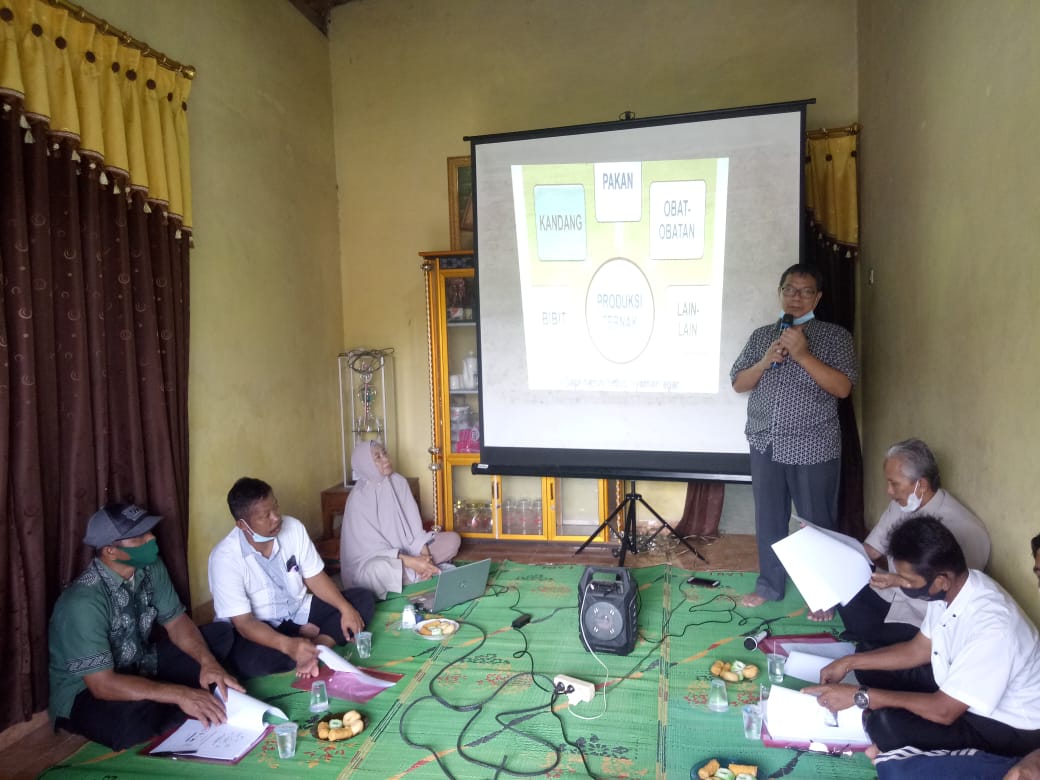 Gambar 2. Pemberian materi penyuluhanPenyusunan ransum seimbang sapi potongProduktivitas ternak sangat ditentukan oleh pakan yang tepat sesuai kebutuhan ternak. Penyusunan ransum seimbang bagi ternak akan meningkatkan produktivitas ternak dan dapat membantu menjaga kesehatan ternak. Hingga saat ini peternak di Desa Margomulyo masih memiliki pengetahuan yang kurang mengenai penyusunan ransum seimbang bagi sapi penggemukan. Tingkat pengetahuan peternak tentang penyusunan ransum sebelum dilakukan kegiatan pengabdian terdata 11,4%. Setelah kegiatan pengabdian dilakukan, pengetahuan peternak meningkat menjadi 52,6%. Pemberian pakan sapi penggemukan yang ada di Desa Margomulyo tidak didasarkan pada kebutuhan ternak, melainkan dengan pakan hasil sisa produksi pertanian dan pemberian hijauan tanpa diukur jumlah pemberiannya.Pakan silaseHingga saat ini peternak di Desa Margomulyo masih memiliki pengetahuan yang kurang mengenai teknologi pengawetan pakan hijauan. Tingkat pengetahuan peternak tentang pengawetan pakan hijauan sebelum dilakukan kegiatan pengabdian terdata 13,8%. Setelah kegiatan pengabdian dilakukan, pengetahuan peternak meningkat menjadi 34,2%. Sampai saat ini peternak di Desa margomulyo hanya memberikan pakan hijauan berupa rumput segar yang jumlahnya terbatas serta limbah pertanian tanpa adanya pengolahan terlebih dahulu sehingga belum mampu memenuhi kebutuhan ternak yang dimilikinya. Praktik pembuatan silase dapat dilihat pada Gambar 3.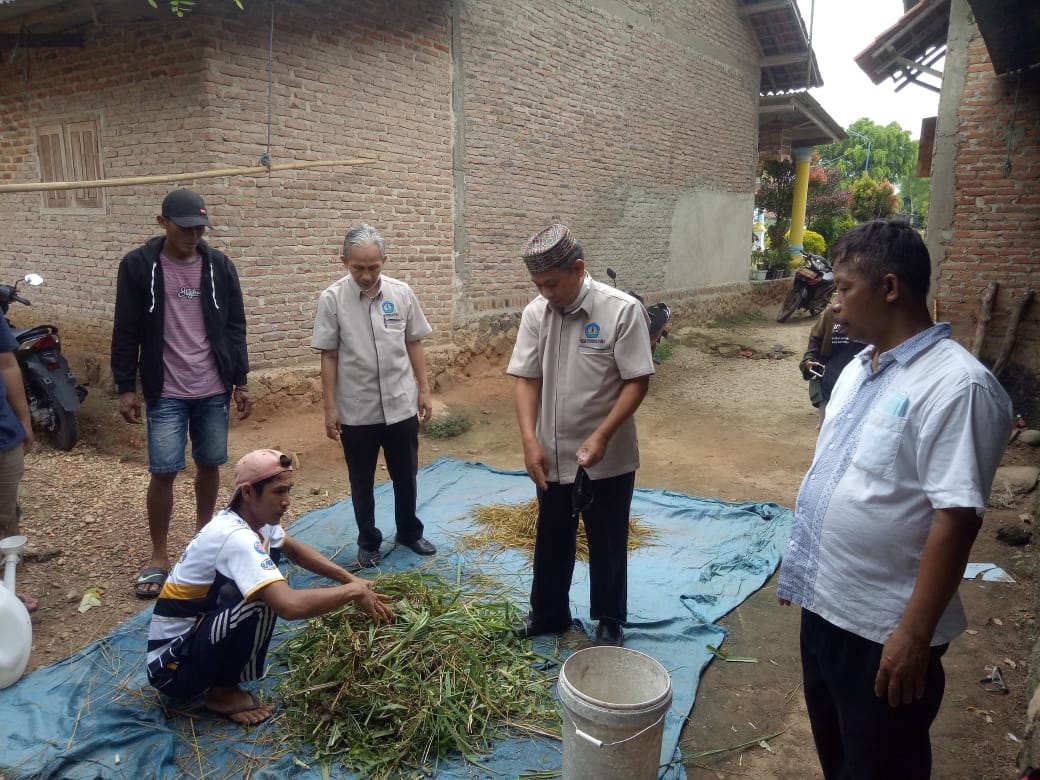 Gambar 3. Praktik pembuatan pakan silasePakan amoniasiHijauan  merupakan pakan utama ternak  ruminansia. Hijauan  yang  umum diberikan  untuk ternak  ruminansia adalah  rumput baik yang berasal  dari padang gembala,  tegalan,  pematang maupun  pinggiran jalan. Akan tetapi,  ketersedian pakan hijauan  tersebut mengalami  penurunan pada saat  musim kemarau  baik secara kualitas  maupun kuantitasnya. Hal ini tentu  akan mempengaruhi produktivitas  ternak ruminansia salah satunya yaitu sapi penggemukan. Di sisi lain, limbah pertanian seperti jerami padi belum dimanfaatkan secara optimal. Ketersediaan  jerami padi cukup  melimpah, namun  pemanfaatannya sebagai  pakan ternak  ruminansia belum  banyak dilakukan oleh  peternak di Desa Margomulyo Kecamatan Jati Agung Kabupaten Lampung Selatan. Hal ini dikarenakan masih rendahnya pengetahuan peternak mengenai pengolahan pakan. Tingkat pengetahuan peternak tentang perbaikan kualitas limbah pertanian sebelum dilakukan kegiatan pengabdian terdata 13,1%. Setelah kegiatan pengabdian dilakukan, pengetahuan peternak meningkat menjadi 47,3%. Sejauh ini  peternak di Desa margomulyo hanya memberikan pakan dari limbah pertanian seperti jerami padi tanpa adanya pengolahan terlebih dahulu sehingga belum mampu memenuhi kebutuhan ternak yang dimilikinya. Adapun praktik pembuatan pakan amoniasi dapat dilihat pada Gambar 4.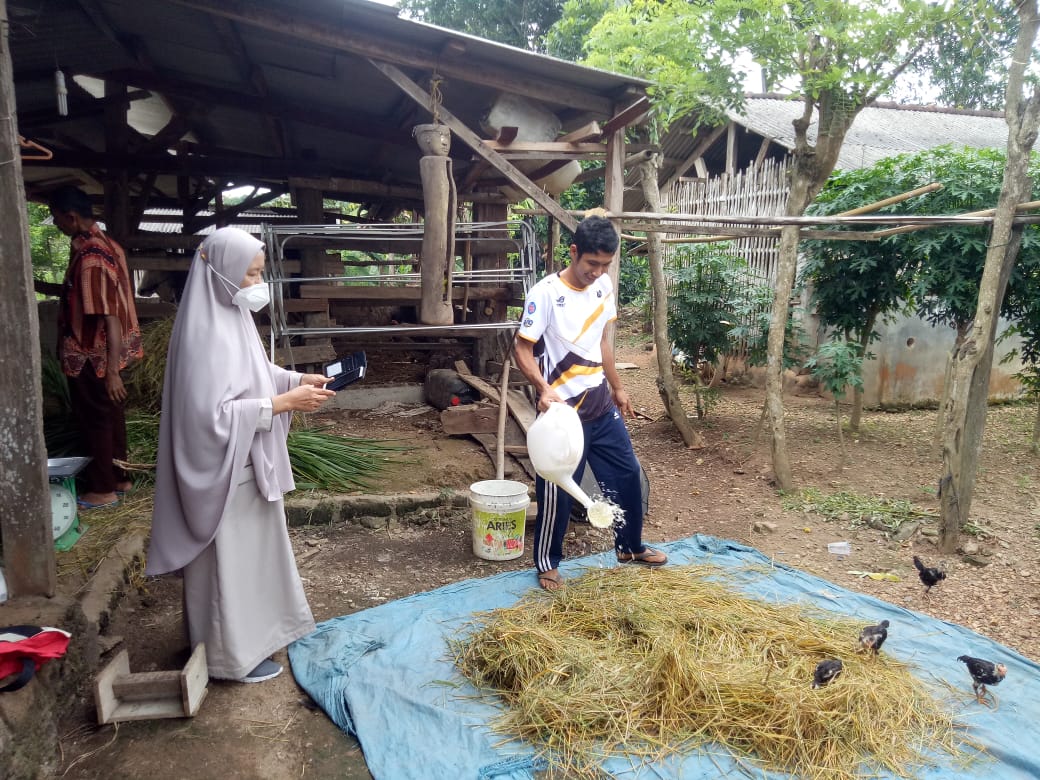 Gambar 4. Praktik pembuatan pakan amoniasi4. Kesimpulan dan saran4.1 KesimpulanKegiatan pengabdian kepada masyarakat yang dilakukan di Desa Margomulyo, Kecamatan Jati Agung, Kabupaten Lampung Selatan, meningkatkan pengetahuan peternak. Peningkatan pengetahuan yang diperoleh peternak antara lain semakin memahami jenis-jenis bahan pakan dan kandungan nutrisinya, semakin memahami kebutuhan ternak sapi penggemukan dan cara memformulasikan ransum, semakin memahami manfaat silase dan teknik pembuatannya, serta semakin memahami manfaat amoniasi dan teknik pembuatannya.4.2 SaranPemberian  pakan hijauan  yang berkualitas  sebaiknya  juga  diikuti dengan  perbaikan tatalaksana  pemeliharaan ternak  sapi penggemukan  guna efisiensi  penggunaan  pakan  silase dan  amoniasi bagi  pertumbuhan  sapi penggemukan.Ucapan Terima Kasih Terima kasih disampaikan kepada Fakultas Pertanian yang telah mendanai keberlangsungan kegiatan pengabdian di Desa Margomulyo, Kecamatan Jati Agung, Kabupaten Lampung Selatan. 5. Daftar PustakaBPS Kabupaten Lampung Selatan (2020) Kecamatan Jati Agung Dalam Angka 2020.Edited by S. I. P. D. S. B. K. L. Selatan. BPS Kabupaten Lampung Selatan.Hudayana, B. et al. (2019) ‘Participatory Rural Appraisal (PRA) untuk Pengembangan Desa Wisata di Pedukuhan Pucung, Desa Wukirsari, Bantul’, Bakti Budaya, 2(2), p. 3. doi: 10.22146/bb.50890.Sandi, S., Desiarni, M. and Asmak (2019) ‘Manajemen Pakan Ternak Sapi Potong di Peternakan Rakyat di Desa Sejaro Sakti Kecamatan Indralaya Kabupaten Ogan Ilir’,      Jurnal      Peternakan      Sriwijaya,      7(1),      pp.      21–29.      doi:10.33230/jps.7.1.2018.7080.Susilawati, I.; Indriani, N.P.;Tanuwiria, U. H. (2016) ‘Inovasi Teknologi Pakan Sapi Potong Berbasis Sumberdaya Lokal di Desa Pasirbungur dan Purwadadi Barat Kecamatan Purwadadi Kabupaten Subang’, Jurnal Aplikasi Ipteks untuk Masyarakat, 5(1), pp. 34–37. Available at: journdharmakarya/article/viewFile/11437/5233al.unpad.ac.id/.Ubad Badrudin (2011) ‘Teknologi Amoniasi untuk Mengolah Limbah Jerami Padi sebagai Sumber Pakan Ternak Bermutu di Desa Pabuaran Kecamatan Bantar Bolang Kabupaten Pemalang’, ABDIMAS, 15(1), pp. 52–58.Umiyasih, U. and Anggraeny, Y. N. (2007) Petunjuk Teknis Ransum Seimbang, Strategi Pakan Pada Sapi Potong. Pusat Penelitian dan Pengembangan Peternakan.